FORMULÁRIO SOCIOECONÔMICO PARA SOLICITAÇÃO DE GRATUIDADE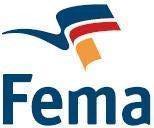 DE ENCARGOS EDUCACIONAIS REF. ANO LETIVO DE 20231 - IDENTIFICAÇÃO2 - COMPOSIÇÃO FAMILIAR Neste quadro devem constar os dados de TODAS as pessoas que moram com o aluno (Inclusive o Aluno)3 – DESPESAS MENSAIS BÁSICASTipo de transporte para a escola: (  ) Não Utiliza  (  ) Público (  ) Próprio  (  ) PagoMoradia do Grupo Familiar: (  ) Própria  (  ) Cedida (  ) Alugada  (  ) Financiada  R$: _______________________Despesas com Luz, água, internet, telefone fixo: 				R$:________________________Doenças Crônicas no grupo familiar? (  ) Sim   (  )NãoTipo: ____________________ Parentesco: _________________		R$:________________________Total de despesas: 								R$_________________________Pessoa com Deficiência– PCD: (  ) Sim   (  )Não Tipo: ____________________Grupo familiar possui bens móveis? (  ) Sim   (  )NãoCarro (modelo/ano): ___________________________________________________________________________Moto (modelo/ano): ____________________________________________________________________________Despesas com financiamento (veículos)? (  ) Sim  (  ) Não			R$ _________________________A família é beneficiaria de algum programa do governo? (  ) Sim   (  )NãoQual o programa? _____________________________	Valor R$: ________________________ A inveracidade das informações prestadas neste formulário, quando constatada, a qualquer tempo, implicará no cancelamento da gratuidade (bolsa de estudo) porventura concedido.Declaro, para fins de direito, que as informações aqui prestadas, são verdadeiras.Santa Rosa, ____ de ________________ de ___________Assinatura do Responsável: ______________________________________                     DOCUMENTAÇÃO NECESSÁRIADocumentos pessoais e familiaresCópia de carteira de identidade e CPF do candidato;Cópia da Carteira de Identidade e/ou certidão de nascimento de todos os componentes do grupo familiar indicados na ficha de inscrição;Certidão negativa ou positiva do Cartório de Registro de Imóveis dos pais e do candidato e/ou esposo (a) ou companheiro (a).Certidão negativa ou positiva do DETRAN referente a possuir ou não veículo automotor, candidato, dos pais e/ou do esposo (a) ou companheiro (a). Se veículo cedido (declaração de cedência do veículo, reconhecida em cartório)Documentos de comprovação de renda:Deverá ser entregue o comprovante de renda de todos os membros do grupo familiar maiores de 18 anos ou emancipados, que se enquadram em uma ou mais situações a baixo:Assalariado: cópia dos três últimos comprovantes de pagamento (folha de pagamento/contra-                 cheque)Trabalhador Informal: informar a origem dos rendimentos através de declaração AUTENTICADA e cópia da carteira de trabalho;Autônomo ou profissional liberal: declaração comprobatória de percepção de rendimentos (DECORE) assinada por contador inscrito do CRC, ou Guia de Recolhimento de INSS, constando remuneração dos três últimos meses;Sócio ou dono de empresa: declaração assinada por contador inscrito no CRC, constando remuneração REAL e retirada de lucros mensais e cópia do contrato social ou DECORE, Cópia da Declaração de Imposto de Renda da Pessoa Física e Pessoa Jurídica.Aposentado ou pensionista: cópia do último comprovante trimestral de rendimentos do INSS ou detalhamento de crédito emitido www3.dataprev.gov.br (site da previdência social)Produtor rural: declaração de rendimentos do Sindicato dos Trabalhadores Rurais, constando atividades e a remuneração média mensal que poderá ser obtida através da divisão da renda bruta anual por 12 (doze) constantes do talão de produtor;Estagiário: cópia do contrato de estado indicando o valor recebido;Desempregado há menos de seis meses: cópia da carteira de trabalho, do termo de rescisão contratual, do documento do Seguro Desemprego com as parcelas previstasNão exerce atividade remunerada: trazer cópia da carteira de trabalho e uma declaração (AUTENTICADA) informando que não possui qualquer tipo de rendimento;Declaração de Imposto de RendaDeverá ser entregue o comprovante de Imposto de Renda Pessoa Física de todos os membros do grupo familiar maiores de 18 anos:Declaração Completa de 2022 (ano base 2021), com todas as folhas, inclusive o recibo de entrega.Se isento, apresentar Declaração de Isento IRPF, acompanhada da Situação das Declarações IRPF 2022, com a seguinte informação: “Sua Declaração não consta na base de dados da Secretaria da Receita Federal”, obtida no endereço eletrônico: http://www.receita.fazenda.gov.br/Aplicacoes/Atrjo/ConsRest/Atual.app/paginas/index.aspDocumentos comprovando as despesas:	Gastos com aluguel residencial: último recibo de pagamento ou contrato constando o valor pago mensalmente, no caso de o acadêmico residir em município diferente do grupo familiar, também deverá apresentar os documentos acima;Caso o aluguel seja dividido com outras pessoas, além do recibo ou contrato, anexar também uma declaração de divisão de aluguel, assinada pelos demais inquilinos, informando o valor pago individualmente. Sendo financiada, cópia do recibo da última parcela paga.Sendo cedida apresentar declaração do imóvel cedido, contendo dados pessoais do cedente, com firma reconhecida em cartório. Comprovantes referentes gastos de luz, água e telefone.Recibo e ou declaração de empresas de ônibus comprobatórios de despesas com transporte escolar.Outros DocumentosFalecimento de algum membro do grupo familiar apresentar certidão de óbitoSeparação judicial ou divórcio apresentar documento oficial e, se for o caso, comprovante de recebimento de pensão alimentícia.Se houver doença crônica no grupo familiar, atestado médico comprobatório com CID.NomeIdadeParentescoOcupaçãoRenda mensal brutaTOTAL DE RENDIMENTO:TOTAL DE RENDIMENTO:TOTAL DE RENDIMENTO:TOTAL DE RENDIMENTO:R$